Publicado en Beverly Hills, California el 19/11/2018 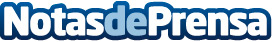 La cantante española Alexa Lace ganadora de un Hollywood Music Award por Mejor canción LatinaAlexa Lace, cantante, modelo y actriz de Sabadell, terminó ganando el prestigioso Hollywood Music Award el día 14 de noviembre. Fue nominada para un premio en la categoría "Mejor canción latina" con su nuevo single 'Dime con tus manos'. Hollywood en Media Awards reunió a compositores y artistas nominados de todo el mundo y varios de los mejores artistas se llevaron el deseado premio, incluyendo a Lady Gaga y Bradley Cooper ganando el award para "mejor canción en una película" con la canción ShallowDatos de contacto:Mike KarlssonExecutive Manager(+34) 617 060430Nota de prensa publicada en: https://www.notasdeprensa.es/la-cantante-espanola-alexa-lace-ganadora-de-un_1 Categorias: Internacional Nacional Música Sociedad Televisión y Radio Eventos Premios http://www.notasdeprensa.es